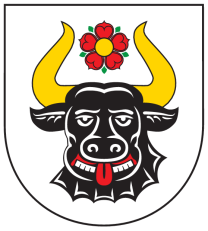 Gmina ZwierzynNasz Znak: ZP.7021.1.17.2024                                                       Zwierzyn, dnia 12.6.2024r.Zaproszenie do składania ofertZamawiającyGmina Zwierzynul. Wojska Polskiego 866-542 ZwierzynNip:	5991008091Telefon: 	95 761 75 80Fax: 		95 761 71 05Osoba upoważniona do kontaktów: Mateusz Ostapiuke-mail:	zamowienia_publiczne@zwierzyn.plstrona WWW: 	www.bip.zwierzyn.pl			www.zwierzyn.plNazwa zadania: Wykonanie Planu Ogólnego dla Gminy  ZwierzynOpis przedmiotu zamówienia:Przedmiotem zamówienia jest wykonanie Planu Ogólnego dla Gminy  Zwierzyn. W ramach usługi zostanie wykonane:Sporządzenie inwentaryzacji urbanistycznej przedstawiającej uwarunkowania przestrzenne obszaru opracowania, stanowiącej zasób materiałów wyjściowych i analiz.Sporządzenie aneksu do opracowania ekofizjograficznego zgodnie obowiązującymi przepisami, w tym w szczególności zgodnie z art. 72 ustawy Prawo ochrony środowiska z dnia 27 kwietnia 2001 r. (tj. Dz. U. z 2024 poz. 54) oraz Rozporządzeniem Ministra Środowiska w sprawie opracowań ekofizjograficznych z dnia 9 września 2002 r. (Dz.U. Nr 155, poz. 1298).Sporządzenie niezbędnych analiz, prognoz i bilansów przewidzianych  w ustawie o planowaniu i zagospodarowaniu przestrzennym z dnia 27 marca 2003 r. (tj. Dz. U. z 2023 poz.977 z późń. zm.).Analiza i ocena złożonych wniosków do Planu Ogólnego Gminy. Sporządzenie i przekazanie Zamawiającemu wykazu wniosków.Sporządzenie projektu Planu Ogólnego Gminy  zgodnie z uchwałą o przystąpieniu do Planu Ogólnego Gminy  w zakresie niezbędnym do zachowania zgodności z przepisami prawa, zgodnie z obowiązującymi przepisami ustawy o planowaniu i zagospodarowaniu przestrzennym dnia 27 marca 2003 r. (tj. Dz. U. z 2023 poz.977 z późń. zm.)Sporządzenie  prognozy  oddziaływania  na  środowisko  do  Planu  Ogólnego  Gminy ,  zgodnie z obowiązującymi przepisami prawa, w tym szczególności z zapisami ustawy o udostępnianiu informacji o środowisku i jego ochronie, udziale społeczeństwa w ochronie środowiska oraz o ocenach oddziaływania na środowisko z dnia 3 października 2008 r. (Dz.U. z 2022 r. poz. 1029 z późń. zm.)Wystąpienie i uzyskanie pozytywnej opinii o projekcie Planu Ogólnego Gminy  od gminnej lub innej właściwej komisji urbanistyczno-architektonicznej oraz współpraca z komisją urbanistyczno-architektoniczną, w tym prezentacje projektu Planu Ogólnego Gminy  na posiedzeniu komisji ( jeżeli zachodzić będzie taka konieczność), jak również na innych posiedzeniach dotyczących Planu Ogólnego Gminy  tj. komisjach i sesjach Rady Gminy .Wystąpienie i uzyskanie niezbędnych uzgodnień i opinii przewidzianych w obowiązujących przepisach prawa.Wprowadzenie niezbędnych zmian i korekt do projektu Planu Ogólnego Gminy  wynikających z uzyskanych opinii i dokonanych uzgodnień, w tym sporządzenie wykazów: materiałów planistycznych sporządzonych na potrzeby opracowania Planu Ogólnego Gminy  np. wniosków, opinii, uzgodnień, uwag wraz z informacją o sposobie ich rozpatrzenia.Przygotowanie   projektu   Planu   Ogólnego   Gminy    do  ponowienia   procedury   opiniowania i uzgadniania (jeśli okaże się to konieczne).Przygotowanie wyłożenia do publicznego wglądu i udział w dyskusji publicznej w tym: niezbędne ogłoszenia i obwieszczenia, zgodnie z przepisami ustawy o planowaniu i zagospodarowaniu przestrzennym z dnia 27 marca 2003 r. (tj. Dz. U. z 2023 poz.977 z późń. zm.)Zajęcie stanowiska (w formie pisemnej) w sprawie uwag wniesionych do wyłożonego do  publicznego   wglądu   projektu   Planu   Ogólnego   Gminy ,   dokonanie   ewentualnych   zmian w projektach dokumentów wynikających z uwzględnionych uwag. W razie konieczności ponowienie procedury planistycznej w niezbędnym zakresie.Przygotowanie projektu uchwały o uchwaleniu Planu Ogólnego Gminy  wraz z załącznikami celem przedłożenia  Radzie  Gminy   do uchwalenia stosownie  do ustawy    o planowaniu i zagospodarowaniu przestrzennym z dnia 27 marca 2003 r. (tj. Dz. U. z 2023 poz.977 z późń. zm.)Sporządzenie „podsumowania" oraz „uzasadnienia", o których mowa art. 55 ust. 3 oraz art. 42 ust. 2 ustawy z dnia 3 października 2008 r. o udostępnianiu informacji o środowisku i jego ochronie, udziale społeczeństwa w ochronie środowiska oraz o ocenach oddziaływania na środowisko (t.j. Dz. U. z 2022 r., poz. 1029 z późń. zm..)Udział w czynnościach niezbędnych do ewentualnego doprowadzenia Planu Ogólnego Gminy  do zgodności z przepisami prawa, w sytuacji stwierdzenia nieważności uchwały przez Wojewodę Lubuskiego, w tym ponowienie procedury w niezbędnym zakresie.Przedstawienie tekstu i rysunków Planu Ogólnego Gminny w formie wektorowej (dane GIS) zgodnie z standardami zapisu danych oraz dane przestrzenne, o których mowa w ustawie o planowaniu i zagospodarowaniu przestrzennym z dnia 27 marca 2003 r. o planowaniu i zagospodarowaniu przestrzennym z dnia 27 marca 2003 r. (tj. Dz. U. z 2023 poz.977 z późń. zm.).Wykonanie innych czynności nie wymienionych, a przewidzianych przepisami prawa w celu uchwalenia Planu Ogólnego Gminy  wraz z niezbędną dokumentacją zgodnie z przepisami prawa.II. Zakres czynności związanych z realizacją przedmiotu zamówieniaPozyskanie własnym kosztem i staraniem wszystkich materiałów i danych niezbędnych do sporządzenia przedmiotu umowy. Celem wykonania przedmiotu zamówienia Wykonawca samodzielnie pobierze dokumenty, które Gmina udostępniła na stronie internetowej (m.in. BIP, https://tulowice.e-mapa.net/). W razie konieczności uzyskania dodatkowych dokumentów które nie zostały opublikowane, Wykonawca zwróci się do Zamawiającego o ich udostępnienie.Przygotowanie  merytoryczne  dokumentów  formalno-prawnych  oraz  projektów  pism  zgodnie z ustawą o planowaniu i zagospodarowaniu przestrzennym z dnia 27 marca 2003 r. o planowaniu i zagospodarowaniu przestrzennym z dnia 27 marca 2003 r. (tj. Dz. U. z 2023 poz. 977 z późń. zm.) oraz przepisów odrębnych, w tym w szczególności obwieszczeń, ogłoszeń, zawiadomień, wystąpień o opinie i uzgodnienia do organów opiniujących i uzgadniających (wraz z projektami dokumentów planistycznych w wersji papierowej w ilości niezbędnej do przeprowadzenia procedury).Odbycie wizji w terenie w celu sporządzenia inwentaryzacji urbanistycznej.Udział w spotkaniach dotyczących konsultacji społecznych, uzgodnień i opinii.Kontakt z Zamawiającym w trakcie realizacji przedmiotu zamówienia (w tym osobiste stawiennictwo w siedzibie urzędu na prośbę Zamawiającego po wcześniejszym uzgodnieniu terminu).Usunięcia wad, naniesienia poprawek i uzupełnień w przedmiocie zamówienia wynikających z winy Wykonawcy.Składanie pisemnych wyjaśnień na wezwanie Zamawiającego.III. Wykonawca sporządzi i przekaże Zmawiającemu:1. Plan ogólny Gminy :Część tekstową opracowania w wersji papierowej (2 egzemplarze) i wersji cyfrowej (nagranej na nośnik elektroniczny -formaty zapisu pdf, .doc, .odcx, .jpg, .tiff.).Część graficzną opracowań w odpowiedniej skali w wersji papierowej (2 egzemplarze) i wersji cyfrowej (nagranej na nośnik elektroniczny -formaty zapisu .pdf, .doc, .odcx, .jpg, .tiff.).Cześć tekstowa i graficzna Planu Ogólnego Gminy  powinny być zapisane w formie danych przestrzennych   z   nadaną   georeferencją,   posiadać   metadane   oraz   być   sporządzone   zgodnie z standardami zapisu danychDane przestrzenne, o których mowa w ustawie o planowaniu i zagospodarowaniu przestrzennym z dnia 27 marca 2003 r. (tj. Dz. U. z 2023 poz.977 z późń. zm.).Ponadto przygotowane opracowanie jeżeli jego charakter tego wymaga powinno być zgodne z zapisami Dyrektywy 2007/2/WE Parlamentu Europejskiego i Rady z dnia 14 marca 2007 r. ustanawiającej infrastrukturę informacji przestrzennej we Wspólnocie Europejskiej (INSPIRE) oraz ustawy z dnia 4 marca 2010r. o infrastrukturze informacji przestrzennej.Dokumentację formalno-prawną – w wersji tradycyjnej (papierowej) w jednym egzemplarzu, odpowiednio poukładaną i spiętą.Powyższe wyliczenie dotyczy ostatecznej wersji dokumentów. W trakcie realizacji przedmiotu zamówienia Wykonawca zobowiązuje się do bieżącego przygotowywania i przekazywania materiałów Zamawiającemu (w celu ich prezentacji i uzyskania akceptacji).2. Dodatkowo, Wykonawca zobowiązuje się do:poprowadzenia procedury planistycznej w celu realizacji przedmiotu zamówienia,ponowienia czynności bądź ponownego przygotowania materiałów planistycznych w trakcie prowadzonej procedury planistycznej, wynikających z uzyskanych opinii, dokonanych uzgodnień i wniesionych uwag, do chwili uchwalenia Planu Ogólnego Gminy  przez Radę Gminy  (jeżeli zajdzie taka potrzeba),uzupełnienia (zmiany) opracowania stanowiącego przedmiot zamówienia o niezbędne czynności merytoryczne i formalne mające na celu dostosowanie opracowania do przepisów obowiązujących na dzień zakończenia realizacji przedmiotu zamówienia (w przypadku zmiany prawa w trakcie realizacji przedmiotu zamówienia),usunięcie wszelkich wad w przedmiocie zamówienia na własny koszt oraz w terminie wskazanym przez Zamawiającego, jeśli wady te powstały z winy wykonawcy,przeniesienia majątkowych praw autorskich do wszystkich materiałów wytworzonych w ramach realizacji przedmiotu zamówienia na Zamawiającego (w ramach wynagrodzenia określonego w ofercie),zapewnienia odpowiedniej liczby osób do terminowej realizacji przedmiotu zamówienia.Termin wykonywania prac:24 miesiące od podpisania umowy.Przez wykonanie przedmiotu zamówienia należy rozumieć opublikowanie w Dzienniku Urzędowym Województwa Lubuskiego uchwały Rady Gminy  Zwierzyn i przekazanie Zamawiającemu finalnej wersji tegoż planu w ilościach zgodnych z umową. Zakres prac objętych niniejszym zamówieniem, wraz z podziałem na etapy realizacji, które będą podlegały odrębnemu odbiorowi przez Zamawiającego każdorazowo po zakończeniu prac nad poszczególnym etapem, został opisany w harmonogramie rzeczowo-finansowym realizacji przedmiotu umowy, stanowiącym załącznik do umowy. Terminy wykonania poszczególnych etapów prac – wypełnia oferent. Wypełniony i podpisany Harmonogram rzeczowo-finansowy realizacji przedmiotu umowy stanowił będzie integralną część umowy. Każdy etap opracowania będący przedmiotem odbioru winien zostać podpisany przez głównego projektanta. Potwierdzeniem dotrzymania wymaganych terminów są protokoły zdawczo - odbiorcze prac podpisane przez Zamawiającego i Wykonawcę.Oferty częściowe. Oferty wariantoweZamawiający nie dopuszcza składania ofert częściowych. Zamawiający nie dopuszcza składania ofert wariantowych.Kryteria oceny ofert:1. Cena (koszt) 100%termin złożenia oferty:Ofertę  należy złożyć w terminie do dnia 20.6.2024 do godz. 10.00Oferta otrzymana przez Zamawiającego po terminie  podanym powyżej  zostanie Oferentowi zwrócona  bez otwierania.Wykonawca umieści ofertę w kopercie opatrzonej firmą i adresem wykonawcy oraz napisem:    Urząd Gminy  Zwierzyn,ul. Wojska Polskiego 8, 66-542 ZwierzynWykonanie Planu Ogólnego dla Gminy  ZwierzynMiejsce otwarcia ofert:w siedzibie zamawiającegoUrząd Gminy  Zwierzyn, ul. Wojska Polskiego 8, 66-542 Zwierzyn, pokój nr 15, dnia 20.6.2024r. do godz. 10.15Miejsce złożenia ofert:Urząd Gminy  Zwierzynul. Wojska Polskiego 866-542 ZwierzynSekretariat – pokój nr 11Wymagana zawartość oferty: Oferent składając ofertę zobowiązany jest złożyć następujące dokumenty: formularz oferty, oświadczenie o spełnieniu warunków, oświadczenie o niepodleganiu wykluczeniu z postepowania na podstawie art. 7 ust 1 ustawy z dnia 13 kwietnia 2022r o szczególnych rozwiązaniach w zakresie przeciwdziałania wspieraniu agresji na Ukrainę oraz służących ochronie bezpieczeństwa narodowego.Warunki udziału w postępowaniu:Do konkursu ofert mogą przystąpić wykonawcy, którzy spełniają warunki przedstawione poniżej:Posiadają wiedzę i doświadczenieDysponują odpowiednim potencjałem technicznym oraz osobami zdolnymi do wykonania zamówienia.Warunki w postępowaniu będzie można ocenić na podstawie oświadczenia wykonawcy.Dokumenty potwierdzające warunki udziału w postępowaniu:Formularz Oferty – załącznik nr 1 Oświadczenie o spełnieniu warunków – załącznik nr 2Klauzula informacyjnaZgodnie z art. 13 ust. 1 i 2 Rozporządzenia Parlamentu Europejskiego i Rady (UE) 2016/679 z dnia 27 kwietnia 2016 r. w sprawie ochrony osób fizycznych w związku z przetwarzaniem danych osobowych i w sprawie swobodnego przepływu takich danych oraz uchylenia dyrektywy 95/46/WE (ogólne rozporządzenie o ochronie danych, zwane dalej „RODO”)  (Dz. U. UE. L. 119.1  z 04.05.2016) informuję, iż:Administratorem danych osobowych jest Wójt Gminy  Zwierzyn z siedzibą w Zwierzynie (66-542) przy ul. Wojska Polskiego 8. Z administratorem można skontaktować się mailowo: iodo@zwierzyn.pl  lub pisemnie na adres siedziby administratora;Administrator wyznaczył inspektora ochrony danych, z którym może się Pani/Pan skontaktować mailowo: iodo@zwierzyn.pl ; Z inspektorem ochrony danych można się kontaktować we wszystkich sprawach dotyczących przetwarzania danych osobowych oraz korzystania z praw związanych z przetwarzaniem danych;Zgodnie z treścią art. 6 ust. 1 lit. c RODO Pani/Pana dane osobowe przetwarzane będą w celu realizacji procesu wyboru wykonawcy na podstawie prowadzonego postępowania o udzielenie zamówienia publicznego, a następnie realizacji postanowień umownych związanych z wykonywanym zamówieniem;W związku z przetwarzaniem Pani/Pana danych w celach wskazanych powyżej, dane osobowe mogą być udostępniane innym odbiorcom lub kategoriom odbiorców danych osobowych, na podstawie przepisów prawa oraz zawartych umów powierzenia przetwarzania danych, jeżeli wymagane byłoby to w celu realizacji postanowień umownych, Pani/Pana dane osobowe będą przetwarzane przez okres niezbędny do realizacji wskazanych powyżej celów przetwarzania, w tym również obowiązku archiwizacyjnego wynikającego z przepisów prawa;Posiada Pani/Pan prawo do:a) żądania od administratora dostępu do treści swoich danych osobowych, prawo do ich sprostowania oraz ograniczenia przetwarzania (z zastrzeżeniem przypadku, o którym mowa w art. 18 ust. 2 RODO, kiedy to nieograniczone przetwarzanie danych przez Administratora odnosi się do ich przechowywania w celu zapewnienia korzystania ze środków ochrony prawnej lub w celu ochrony praw innej osoby fizycznej lub prawnej, lub z uwagi na ważne względy interesu publicznego Unii Europejskiej lub państwa członkowskiego),b) wniesienia skargi do organu nadzorczego,Nie przysługuje Panu/Pani prawo do:a)   usunięcia lub przenoszenia danych osobowych,b)   wniesienia sprzeciwu wobec przetwarzania danych osobowych;Podanie danych osobowych jest konieczne w celu realizacji postępowania o udzielenie zamówienia publicznego oraz realizacji postanowień umownych. Niepodanie danych będzie skutkowało brakiem możliwości rozpatrzenia oferty złożonej w postępowaniu oraz zawarcia umowy.Załączniki: Zał. 1. Formularz OfertyZał. 2. Oświadczenie o spełnieniu warunkówZał. 3. Wzór ofertyZał. 4. Do oferty Wykonawca zobowiązany jest dołączyć aktualne na dzień składania ofert  oświadczenie o niepodleganiu wykluczeniu z postepowania na podstawie art. 7 ust 1 ustawy z dnia 13 kwietnia 2022r o szczególnych rozwiązaniach w zakresie przeciwdziałania wspieraniu agresji na Ukrainę oraz służących ochronie bezpieczeństwa narodowego – zgodnie z Załącznikiem do Zapytania;Załącznik nr 1 Wzór oferty............................................................                                                             miejscowość, datapieczęć firmowa WykonawcyFORMULARZ OFERTOWY WYKONAWCYDane dotyczące wykonawcyNazwa ..............................................................................................Siedziba ............................................................................................Nr telefonu/faks .................................................................................nr NIP .............................................................................................nr REGON ……………………………………………………………………………………………………E-mail ........................................................................................Zobowiązania WykonawcyZobowiązuje się do wykonania zadania pod nazwą:Wykonanie Planu Ogólnego dla Gminy  Zwierzyncenę netto ………………………………..……………. zaSłownie: ……………………….…………………………………………………………………..…………………… nettoCena brutto ………………..…………………………..zaSłownie: ………………………………………………………………….…………………………………………….. bruttoUważam się za związanego niniejszą ofertą przez okres 7 dni, od upływu terminu do składania ofert.Oświadczam, iż zapoznałem się z regulaminem udzielania zamówień poniżej 130 000 zł (Zarządzenie nr WG.0050.116.2022 z dnia 12 stycznia 2022r.) dostępnego na stronie internetowej: www.bip.zwierzyn.pl (https://bip.zwierzyn.pl/akty/20/1049/Regulamin_udzielania_zamowien_publicznych_o_wartosci_mniejszej_niz_130_000_zl/ )____________________________________(imię i nazwisko Wykonawcy)Załącznik nr 2 OświadczenieZamawiający:                                                                                       	Gmina Zwierzyn 	ul. Wojska Polskiego 8	66-542 ZwierzynWykonawca:………………………………………..……. (pełna nazwa/firma, adres, w zależności od podmiotu: NIP/PESEL, KRS/CEiDG)reprezentowany przez:………………………………………(imię, nazwisko, stanowisko/podstawa do reprezentacji)OŚWIADCZENIEDOTYCZĄCE PRZESŁANEK WYKLUCZENIA Z POSTĘPOWANIAskładane na podstawie art. 125 ust. 1 ustawy z dnia 11 września 2019 r. Prawo zamówień publicznych (Dz. U. z 2023 r. poz. 1605 z późn. zm.)Na potrzeby postępowania o  udzielenie zamówienia publicznego,  którego  przedmiotem jest:Wykonanie Planu Ogólnego dla Gminy  Zwierzynoświadczam, co następuje:Oświadczam, że nie podlegam wykluczeniu z postępowania na podstawie art. 108 ust. 1 ustawy Pzp.Oświadczam, że nie podlegam wykluczeniu z postępowania na podstawie art. 109 ust. 1 pkt 4, 5, 7 ustawy Pzp.Posiadam wiedzę i doświadczenie.Dysponuje odpowiednim potencjałem technicznym oraz osobami zdolnymi do wykonania zamówienia.Oświadczam, że zachodzą w stosunku do mnie podstawy wykluczenia z postępowania na podstawie art. ………….. ustawy Pzp (podać mającą zastosowanie podstawę wykluczenia spośród wymienionych w art. 108 ust. 1 lub art. 109 ust. 1 pkt 4, 5, 7 ustawy Pzp).Jednocześnie oświadczam, że w związku z ww. okolicznością, na podstawie art. 110 ust. 3 ustawy Pzp podjąłem następujące środki naprawcze:…………………………………………………………………………………………………………………………………………………………...OŚWIADCZENIE DOTYCZĄCE PODANYCH INFORMACJI:Oświadczam, że wszystkie informacje podane w powyższych oświadczeniach są aktualne i zgodne z prawdą oraz zostały przedstawione z pełną świadomością konsekwencji wprowadzenia zamawiającego w błąd przy przedstawianiu informacji.…………………….., dnia………………….	…………………………………(miejsce i data złożenia oświadczenia)                                                                          (podpis Wykonawcy)Załącznik nr 3 Wzór umowyUMOWA NR ZP.7021.1. … .2024zawarta w dniu ……….2024r. w Zwierzynie pomiędzy: Gminą Zwierzyn, z siedzibą: ul. Wojska Polskiego 8, 66-542 Zwierzyn reprezentowaną przez:Wójta Gminy  Zwierzyn 			Karol Neumannprzy kontrasygnacie Skarbnika 		Ewa Turkiewiczzwanym dalej „Zamawiającym”a ………………………………………………………reprezentowanym przez: 				……………………………………………zwanym dalej „Wykonawcą”umowa następującej treści:§ 1Przedmiotem umowy jest Wykonanie Planu Ogólnego dla Gminy  Zwierzyn.§ 2Termin wykonania – 24 miesiące od daty zawarcia umowy.Przez wykonanie przedmiotu zamówienia należy rozumieć opublikowanie w Dzienniku Urzędowym Województwa Lubuskiego uchwały Rady Gminy  Zwierzyn i przekazanie Zamawiającemu finalnej wersji tegoż planu w ilościach zgodnych z umową. Zakres prac objętych niniejszym zamówieniem, wraz z podziałem na etapy realizacji, które będą podlegały odrębnemu odbiorowi przez Zamawiającego każdorazowo po zakończeniu prac nad poszczególnym etapem, został opisany w harmonogramie rzeczowo-finansowym realizacji przedmiotu umowy, stanowiącym załącznik do umowy. Terminy wykonania poszczególnych etapów prac – wypełnia oferent. Wypełniony i podpisany Harmonogram rzeczowo-finansowy realizacji przedmiotu umowy stanowił będzie integralną część umowy. Każdy etap opracowania będący przedmiotem odbioru winien zostać podpisany przez głównego projektanta. Potwierdzeniem dotrzymania wymaganych terminów są protokoły zdawczo - odbiorcze prac podpisane przez Zamawiającego i Wykonawcę.§ 3Zadaniem wykonawcy jest:Sporządzenie inwentaryzacji urbanistycznej przedstawiającej uwarunkowania przestrzenne obszaru opracowania, stanowiącej zasób materiałów wyjściowych i analiz.Sporządzenie aneksu do opracowania ekofizjograficznego zgodnie obowiązującymi przepisami, w tym w szczególności zgodnie z art. 72 ustawy Prawo ochrony środowiska z dnia 27 kwietnia 2001 r. (tj. Dz. U. z 2024 poz. 54) oraz Rozporządzeniem Ministra Środowiska w sprawie opracowań ekofizjograficznych z dnia 9 września 2002 r. (Dz.U. Nr 155, poz. 1298).Sporządzenie niezbędnych analiz, prognoz i bilansów przewidzianych  w ustawie o planowaniu i zagospodarowaniu przestrzennym z dnia 27 marca 2003 r. (tj. Dz. U. z 2023 poz.977 z późń. zm.).Analiza i ocena złożonych wniosków do Planu Ogólnego Gminy. Sporządzenie i przekazanie Zamawiającemu wykazu wniosków.Sporządzenie projektu Planu Ogólnego Gminy  zgodnie z uchwałą o przystąpieniu do Planu Ogólnego Gminy  w zakresie niezbędnym do zachowania zgodności z przepisami prawa, zgodnie z obowiązującymi przepisami ustawy o planowaniu i zagospodarowaniu przestrzennym dnia 27 marca 2003 r. (tj. Dz. U. z 2023 poz.977 z późń. zm.)Sporządzenie  prognozy  oddziaływania  na  środowisko  do  Planu  Ogólnego  Gminy ,  zgodnie z obowiązującymi przepisami prawa, w tym szczególności z zapisami ustawy o udostępnianiu informacji o środowisku i jego ochronie, udziale społeczeństwa w ochronie środowiska oraz o ocenach oddziaływania na środowisko z dnia 3 października 2008 r. (Dz.U. z 2022 r. poz. 1029 z późń. zm.)Wystąpienie i uzyskanie pozytywnej opinii o projekcie Planu Ogólnego Gminy  od gminnej lub innej właściwej komisji urbanistyczno-architektonicznej oraz współpraca z komisją urbanistyczno-architektoniczną, w tym prezentacje projektu Planu Ogólnego Gminy  na posiedzeniu komisji ( jeżeli zachodzić będzie taka konieczność), jak również na innych posiedzeniach dotyczących Planu Ogólnego Gminy  tj. komisjach i sesjach Rady Gminy .Wystąpienie i uzyskanie niezbędnych uzgodnień i opinii przewidzianych w obowiązujących przepisach prawa.Wprowadzenie niezbędnych zmian i korekt do projektu Planu Ogólnego Gminy  wynikających z uzyskanych opinii i dokonanych uzgodnień, w tym sporządzenie wykazów: materiałów planistycznych sporządzonych na potrzeby opracowania Planu Ogólnego Gminy  np. wniosków, opinii, uzgodnień, uwag wraz z informacją o sposobie ich rozpatrzenia.Przygotowanie   projektu   Planu   Ogólnego   Gminy    do  ponowienia   procedury   opiniowania i uzgadniania (jeśli okaże się to konieczne).Przygotowanie wyłożenia do publicznego wglądu i udział w dyskusji publicznej w tym: niezbędne ogłoszenia i obwieszczenia, zgodnie z przepisami ustawy o planowaniu i zagospodarowaniu przestrzennym z dnia 27 marca 2003 r. (tj. Dz. U. z 2023 poz.977 z późń. zm.)Zajęcie stanowiska (w formie pisemnej) w sprawie uwag wniesionych do wyłożonego do  publicznego   wglądu   projektu   Planu   Ogólnego   Gminy ,   dokonanie   ewentualnych   zmian w projektach dokumentów wynikających z uwzględnionych uwag. W razie konieczności ponowienie procedury planistycznej w niezbędnym zakresie.Przygotowanie projektu uchwały o uchwaleniu Planu Ogólnego Gminy  wraz z załącznikami celem przedłożenia  Radzie  Gminy   do uchwalenia stosownie  do ustawy    o planowaniu i zagospodarowaniu przestrzennym z dnia 27 marca 2003 r. (tj. Dz. U. z 2023 poz.977 z późń. zm.)Sporządzenie „podsumowania" oraz „uzasadnienia", o których mowa art. 55 ust. 3 oraz art. 42 ust. 2 ustawy z dnia 3 października 2008 r. o udostępnianiu informacji o środowisku i jego ochronie, udziale społeczeństwa w ochronie środowiska oraz o ocenach oddziaływania na środowisko (t.j. Dz. U. z 2022 r., poz. 1029 z późń. zm..)Udział w czynnościach niezbędnych do ewentualnego doprowadzenia Planu Ogólnego Gminy  do zgodności z przepisami prawa, w sytuacji stwierdzenia nieważności uchwały przez Wojewodę Lubuskiego, w tym ponowienie procedury w niezbędnym zakresie.Przedstawienie tekstu i rysunków Planu Ogólnego Gminny w formie wektorowej (dane GIS) zgodnie z standardami zapisu danych oraz dane przestrzenne, o których mowa w ustawie o planowaniu i zagospodarowaniu przestrzennym z dnia 27 marca 2003 r. o planowaniu i zagospodarowaniu przestrzennym z dnia 27 marca 2003 r. (tj. Dz. U. z 2023 poz.977 z późń. zm.).Wykonanie innych czynności nie wymienionych, a przewidzianych przepisami prawa w celu uchwalenia Planu Ogólnego Gminy  wraz z niezbędną dokumentacją zgodnie z przepisami prawa.II. Zakres czynności związanych z realizacją przedmiotu zamówieniaPozyskanie własnym kosztem i staraniem wszystkich materiałów i danych niezbędnych do sporządzenia przedmiotu umowy. Celem wykonania przedmiotu zamówienia Wykonawca samodzielnie pobierze dokumenty, które Gmina udostępniła na stronie internetowej (m.in. BIP, https://tulowice.e-mapa.net/). W razie konieczności uzyskania dodatkowych dokumentów które nie zostały opublikowane, Wykonawca zwróci się do Zamawiającego o ich udostępnienie.Przygotowanie  merytoryczne  dokumentów  formalno-prawnych  oraz  projektów  pism  zgodnie z ustawą o planowaniu i zagospodarowaniu przestrzennym z dnia 27 marca 2003 r. o planowaniu i zagospodarowaniu przestrzennym z dnia 27 marca 2003 r. (tj. Dz. U. z 2023 poz. 977 z późń. zm.) oraz przepisów odrębnych, w tym w szczególności obwieszczeń, ogłoszeń, zawiadomień, wystąpień o opinie i uzgodnienia do organów opiniujących i uzgadniających (wraz z projektami dokumentów planistycznych w wersji papierowej w ilości niezbędnej do przeprowadzenia procedury).Odbycie wizji w terenie w celu sporządzenia inwentaryzacji urbanistycznej.Udział w spotkaniach dotyczących konsultacji społecznych, uzgodnień i opinii.Kontakt z Zamawiającym w trakcie realizacji przedmiotu zamówienia (w tym osobiste stawiennictwo w siedzibie urzędu na prośbę Zamawiającego po wcześniejszym uzgodnieniu terminu).Usunięcia wad, naniesienia poprawek i uzupełnień w przedmiocie zamówienia wynikających z winy Wykonawcy.Składanie pisemnych wyjaśnień na wezwanie Zamawiającego.III. Wykonawca sporządzi i przekaże Zmawiającemu:1. Plan Ogólny Gminy :Część tekstową opracowania w wersji papierowej (2 egzemplarze) i wersji cyfrowej (nagranej na nośnik elektroniczny -formaty zapisu pdf, .doc, .odcx, .jpg, .tiff.).Część graficzną opracowań w odpowiedniej skali w wersji papierowej (2 egzemplarze) i wersji cyfrowej (nagranej na nośnik elektroniczny -formaty zapisu .pdf, .doc, .odcx, .jpg, .tiff.).Cześć tekstowa i graficzna Planu Ogólnego Gminy  powinny być zapisane w formie danych przestrzennych   z   nadaną   georeferencją,   posiadać   metadane   oraz   być   sporządzone   zgodnie z standardami zapisu danychDane przestrzenne, o których mowa w ustawie o planowaniu i zagospodarowaniu przestrzennym z dnia 27 marca 2003 r. (tj. Dz. U. z 2023 poz.977 z późń. zm.).Ponadto przygotowane opracowanie jeżeli jego charakter tego wymaga powinno być zgodne z zapisami Dyrektywy 2007/2/WE Parlamentu Europejskiego i Rady z dnia 14 marca 2007 r. ustanawiającej infrastrukturę informacji przestrzennej we Wspólnocie Europejskiej (INSPIRE) oraz ustawy z dnia 4 marca 2010r. o infrastrukturze informacji przestrzennej.Dokumentację formalno-prawną – w wersji tradycyjnej (papierowej) w jednym egzemplarzu, odpowiednio poukładaną i spiętą.Powyższe wyliczenie dotyczy ostatecznej wersji dokumentów. W trakcie realizacji przedmiotu zamówienia Wykonawca zobowiązuje się do bieżącego przygotowywania i przekazywania materiałów Zamawiającemu (w celu ich prezentacji i uzyskania akceptacji).2. Dodatkowo, Wykonawca zobowiązuje się do:poprowadzenia procedury planistycznej w celu realizacji przedmiotu zamówienia,ponowienia czynności bądź ponownego przygotowania materiałów planistycznych w trakcie prowadzonej procedury planistycznej, wynikających z uzyskanych opinii, dokonanych uzgodnień i wniesionych uwag, do chwili uchwalenia Planu Ogólnego Gminy  przez Radę Gminy  (jeżeli zajdzie taka potrzeba),uzupełnienia (zmiany) opracowania stanowiącego przedmiot zamówienia o niezbędne czynności merytoryczne i formalne mające na celu dostosowanie opracowania do przepisów obowiązujących na dzień zakończenia realizacji przedmiotu zamówienia (w przypadku zmiany prawa w trakcie realizacji przedmiotu zamówienia),usunięcie wszelkich wad w przedmiocie zamówienia na własny koszt oraz w terminie wskazanym przez Zamawiającego, jeśli wady te powstały z winy wykonawcy,przeniesienia majątkowych praw autorskich do wszystkich materiałów wytworzonych w ramach realizacji przedmiotu zamówienia na Zamawiającego (w ramach wynagrodzenia określonego w ofercie),zapewnienia odpowiedniej liczby osób do terminowej realizacji przedmiotu zamówienia.§ 4Wynagrodzenie wynosić będzie: ……………… złotych netto (słownie: ………………………….. netto)Termin płatności (w/g harmonogramu) nastąpi po wykonaniu usługi, w terminie: 14 dni licząc od dnia otrzymania faktury Vat§ 51. Do obowiązków Zamawiającego należy: a) terminowa zapłata wynagrodzenia za wykonany i odebrany przedmiot umowy, b) współdziałanie z Wykonawcą w zakresie konsultacji, opiniowania, uzgadniania oraz uzyskiwania niezbędnych decyzji właściwych organów, c) odbieranie przedmiotu umowy po sprawdzeniu jego należytego wykonania. 2. Zamawiający zobowiązuje się do publikacji ogłoszeń w prasie oraz na stronie internetowej (BIP) oraz do wysyłki drogą pocztową uprzednio przygotowanych przez Wykonawcę pism przewodnich do instytucji, niezbędnej korespondencji oraz komunikatów i zawiadomień. 3. Przedstawicielem Zamawiającego jest: ……………………………….……………….....…, nadzorujący realizację umowy, a w szczególności upoważniony do prowadzenia bieżącej korespondencji z Wykonawcą oraz upoważniony do podpisania protokołów zdawczo - odbiorczych dokumentacji. 4. Przedstawiciel Zamawiającego nie jest upoważniony do zmian zakresu przedmiotu umowy, w tym również do zlecania wykonania usług dodatkowych lub uzupełniających. § 61. Wykonawca w ramach wynagrodzenia przewidzianego niniejszą umową przenosi na Zamawiającego autorskie prawa majątkowe w rozumieniu ustawy z dnia 4 lutego 1994 r. o prawie autorskim i prawach pokrewnych (j.t. Dz. U. z 2022 r. poz. 2509) do planu miejscowego zagospodarowania przestrzennego o którym mowa w § 1 i towarzyszących mu materiałów powstałych w wyniku realizacji niniejszej umowy oraz prawo do dokonywania modyfikacji przedmiotu umowy. na wszystkich znanych na dzień podpisania umowy polach eksploatacji, w szczególności: a) utrwalanie na wszelkich znanych nośnikach – w szczególności na nośnikach magnetycznych płytach CD-ROM i DVD, na dyskach optycznych i magnetooptycznych, na płytach kompaktowych, na kartach pamięci i innych nośnikach zawierających pamięć flash, b) zwielokrotnianie i wytwarzanie każdą możliwą techniką, w tym w szczególności na nośnikach magnetycznych płytach CD-ROM i DVD, na dyskach optycznych i magnetooptycznych, na płytach kompaktowych, na kartach pamięci i innych nośnikach zawierających pamięć flash,c) wprowadzanie do pamięci komputera,d) kopiowane na nośniki elektroniczne,e) utrwalania i zwielokrotniania w formie makiet, fotografii, rysunków, wydruków, map. 2. Przeniesienie następuje niezależnie od poszczególnych etapów realizacji przedmiotu umowy z zastrzeżeniem postanowień ust. 3 poniżej. 3. W ramach przysługujących praw autorskich Zamawiający może wykorzystywać przedmiot umowy w całości lub w części w zakresie zgodnym z jego gospodarczym przeznaczeniem, przez co strony rozumieją m.in. wykorzystanie opracowanego projektu planu ogólnego przez Zamawiającego przy pracach nad opracowaniem nowych projektów miejscowych planów zagospodarowania przestrzennego. W szczególności Zamawiający może dokonywać w powyższym zakresie modyfikacji projektu planu ogólnego. Zamawiający upoważniony jest także do udostępnienia przedmiotowego projektu planu osobom trzecim działającym na jego zlecenie w powyżej wskazanym zakresie oraz do jego upowszechniania w Internecie oraz do wydawania go drukiem. 4. Przeniesienie autorskich praw majątkowych następuje: a)  w wypadku rozwiązania umowy przed całkowitym zakończeniem realizacji przedmiotu umowy – z chwilą zapłaty należnego wynagrodzenia za zrealizowaną część umowy, b) w wypadku kompletnego zrealizowania umowy – z chwilą podpisania protokołu zdawczo-odbiorczego końcowego. § 71. Wykonawca udziela Zamawiającemu 36 miesięcznej gwarancji na wykonany przedmiot zamówienia liczonej od daty odbioru końcowego. 2. W ramach gwarancji i rękojmi Wykonawca zobowiązuje się do usunięcia stwierdzonych w dokumentacji wad w terminie wskazanym przez Zamawiającego, w tym w szczególności do wykonania poprawek przedmiotu umowy po dokonanej ocenie zgodności z prawem przez Wojewodę Lubuskiego w terminie 30 dni od dnia zgłoszenia ich przez Zamawiającego. 3. Zamawiającemu, który otrzymał wadliwą dokumentację przysługuje prawo żądania: a) bezpłatnego usunięcia wad w terminie wyznaczonym Wykonawcy bez względu na wysokość związanych z tym kosztów, b) obniżenia wynagrodzenia, c) odstąpienia od umowy, jeżeli zauważono wady uniemożliwiające wykorzystanie wykonanej dokumentacji. 4. Wykonawca może uwolnić się od odpowiedzialności z tytułu rękojmi za wady pracy, jeżeli wykaże, że wada powstała wskutek wykonania dokumentacji wg wskazówek Zamawiającego, które Wykonawca zakwestionował na piśmie i uprzedził na piśmie Zamawiającego o przewidywanych skutkach zastosowania się do tych wskazówek. § 81. Wykonawca zobowiązuje się zapłacić Zamawiającemu następujące kary umowne: a) za odstąpienie od umowy wskutek okoliczności, za które odpowiada Wykonawca – w wysokości 10% od wartości całości wynagrodzenia umownego określonego w § 4 ust. 1 niniejszej umowy, b) za opóźnienie w wykonaniu przedmiotu umowy w terminie określonym w harmonogramie w wysokości 0,5% wartości wynagrodzenia umownego określonego w § 4 ust. 1 niniejszej umowy, za każdy dzień opóźnienia, licząc od umownego terminu jej wykonania, c) za opóźnienie w usunięciu wad stwierdzonych przy odbiorze przedmiotu umowy, o którym mowa w okresie rękojmi i gwarancji za wady, w wysokości 0,5 % wartości wynagrodzenia brutto, o którym mowa w § 4 ust.1, za każdy dzień opóźnienia liczony od dnia wyznaczonego przez Zamawiającego na usunięcie wad, d) w przypadku przedmiotu umowy określonego w § 1, za niewykonanie zobowiązania, w wysokości 5% wartości wynagrodzenia brutto, o którym mowa w § 4 ust. 1, za każde nieusprawiedliwione zobowiązanie.2. W przypadku, gdy łączna wartość kar umownych wynikających z ust. 1 pkt a) i b) przekroczy 10% wartości całości wynagrodzenia określonego w § 4 ust. 1, Zamawiający może odstąpić od umowy wskutek okoliczności, za które odpowiada Wykonawca. W przypadku nieodstąpienia od umowy naliczane są kary umowne powyżej 10% wynagrodzenia określonego w § 4 ust. 1. 3. Zamawiający zobowiązuje się zapłacić Wykonawcy karę umowną za odstąpienie od umowy wskutek okoliczności, za które odpowiada Zamawiający, w wysokości 10% wynagrodzenia umownego określonego w § 4 ust. 1, za wyjątkiem odstąpienia od umowy w razie zaistnienia istotnej zmiany okoliczności powodującej, że wykonanie umowy nie leży w interesie publicznym, czego nie można było przewidzieć w chwili zawarcia umowy, lub dalsze wykonywanie umowy może zagrozić istotnemu interesowi bezpieczeństwa państwa lub bezpieczeństwu publicznemu. 4. Zamawiającemu przysługuje prawo do egzekwowania kar umownych z wynagrodzenia Wykonawcy. 5. Kary, o których mowa w punktach poprzedzających, są niezależne od siebie i kumulują się. W szczególności pomimo odstąpienia od umowy i naliczenia z tego tytułu kary umownej, Zamawiający jednocześnie jest uprawniony do dochodzenia kar umownych z pozostałych tytułów. 6. Z innych tytułów, bądź gdy wysokość zastrzeżonych kar nie pokryje rzeczywiście poniesionej szkody, Zamawiający ma prawo dochodzić odszkodowania uzupełniającego na ogólnych zasadach ustawy Kodeks Cywilny do wysokości rzeczywiście poniesionej szkody. § 9Wszelkie zmiany i uzupełnienia niniejszej umowy wymagają formy pisemnej i akceptacji każdej ze stron.§ 10W sprawach nieuregulowanych niniejszą umową zastosowanie mają odpowiednie przepisy Kodeksu Cywilnego.§ 11Umowę sporządzono w dwóch jednobrzmiących egzemplarzach, po jednym egzemplarzu dla każdej ze stron.ZAMAWIAJĄCY: 					WYKONAWCA:Załącznikami do umowy są : 1. Harmonogram rzeczowo-finansowy 2. Oferta 3. Szczegółowy opis przedmiotu zamówienia 4. Zapytanie ofertoweHarmonogram rzeczowo-finansowy realizacji przedmiotu umowyZałącznik nr 4Wykonawca:……………………………………….………………………………………(pełna nazwa/firma, adres, w zależności od podmiotu: NIP/PESEL, KRS/CEiDG)reprezentowany przez:………………………………………OŚWIADCZENIEo niepodleganiu wykluczeniu z postępowania na podstawie art. 7 ust. 1 ustawy z dnia 13 kwietnia 2022r. o szczególnych rozwiązaniach w zakresie przeciwdziałania wspieraniu agresji na Ukrainę oraz służących ochronie bezpieczeństwa narodowego (Dz. U. z 2024 r., poz. 507) Wykonawcy/ Wykonawcy ubiegającego się o zamówienie wspólnie z innymi Wykonawcami / podmiotu udostępniającego zasoby 1Na potrzeby postępowania o udzielenie zamówienia publicznego pod nazwą: Wykonanie Planu Ogólnego dla Gminy  ZwierzynOświadczam, że nie podlegam wykluczeniu z postępowania na podstawie:2 art. 7 ust. 1 ustawy z dnia 13.04.2022 r. o szczególnych rozwiązaniach w zakresie przeciwdziałania wspieraniu agresji na Ukrainę oraz służących ochronie bezpieczeństwa narodowego (Dz. U. z 2024 r., poz. 507) Oświadczam, że zachodzą w stosunku do mnie podstawy wykluczenia z postępowania na podstawie art. 7 ust. 1 ustawy z dnia 13.04.2022 r. o szczególnych rozwiązaniach w zakresie przeciwdziałania wspieraniu agresji na Ukrainę oraz służących ochronie bezpieczeństwa narodowego (Dz. U. z 2024 r., poz. 507). 1 Niepotrzebne skreślić 2 Zaznaczyć właściwe LP.1ETAP ITermin wykonania : ....................miesięcy od daty podpisania umowy tj. do dnia ........................................... Płatność wynagrodzenia : 0%2ETAP IITermin wykonania : ....................miesięcy od daty podpisania umowy tj. do dnia ........................................... Płatność wynagrodzenia : 0%3ETAP IIITermin wykonania : ....................miesięcy od daty podpisania umowy tj. do dnia ........................................... Płatność wynagrodzenia : 0%DataImię i nazwisko Podpis